Муниципальное  бюджетное общеобразовательное 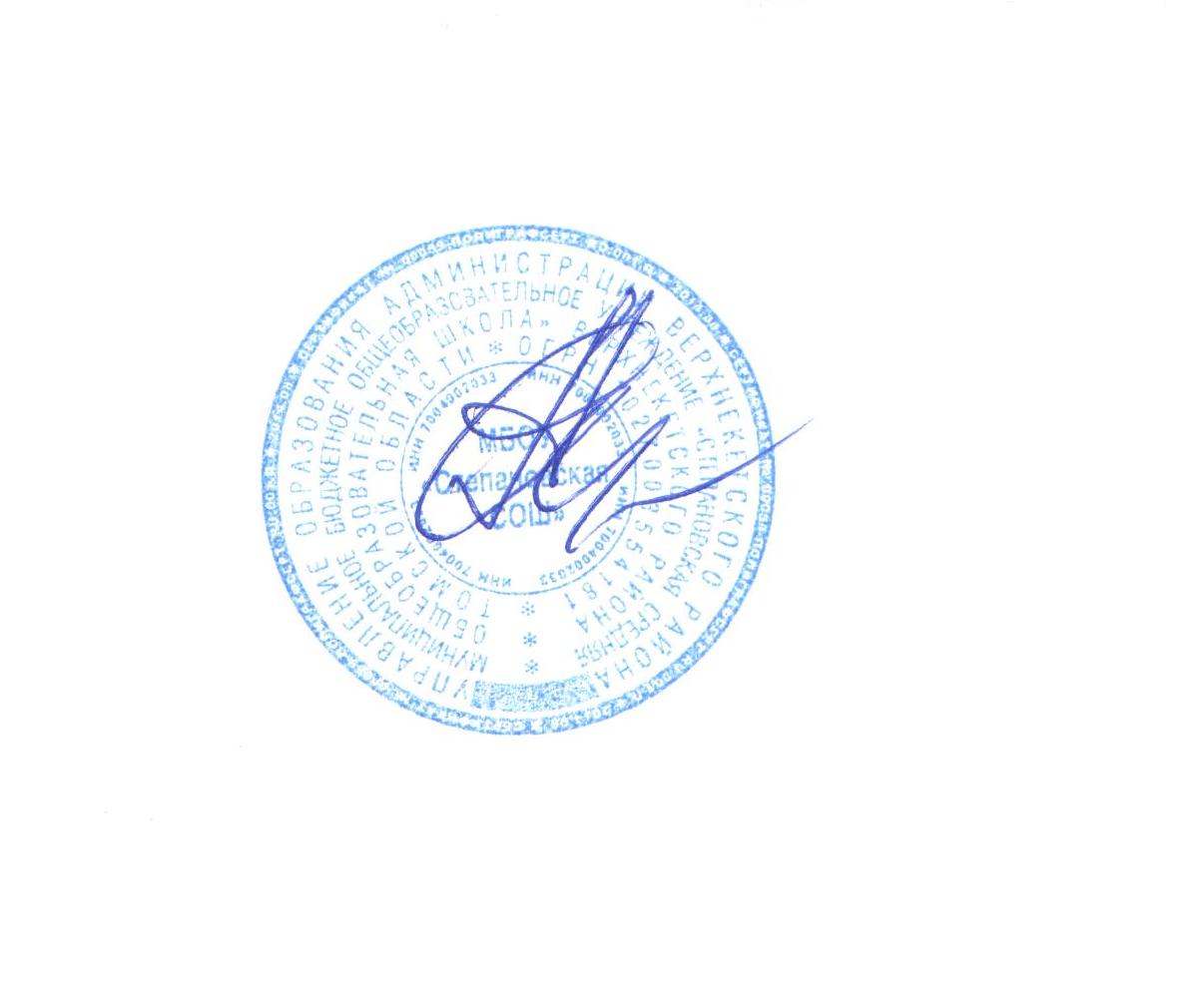 учреждение Томской области «Степановская средняя общеобразовательная школа»УТВЕРЖДАЮдиректор МБОУ «Степановская СОШ» 	___________	 А.А. АндреевПротокол от 29.08 2017 г.  № 1РАБОЧАЯ    ПРОГРАММАпо окружающему мирув предшкольной группе кратковременного пребыванияКоличество часов - 66Учитель: И.Б. Попцова Программа разработана на основе рабочей программы по  Н. Е. Веракса, Т. С.Комарова,М. А. Васильева Примерная основная общеобразовательная программа дошкольного образования «От рождения до школы» /Под редакцией – 2-е изд., испр. и доп. -  М.: МОЗАИКА-СИНТЕЗ, 2012. - 336 с.Пояснительная запискаДанная программа предшкольного образования составлена на основе Примернойая основнойая общеобразовательной программы дошкольного образования «От рождения до школы»  Н. Е. Веракса, Т. С.Комаровой, М. А. Васильевой.     В дошкольном возрасте создаются предпосылки для формирования личности, характера будущего гражданина, развития интеллектуальной и коммуникативной компетентности. Закладываются основы физического, нравственного и интеллектуального развития личности.    У детей формируется способности сосредоточивать внимание на предметах ближайшего окружения и явлениях окружающей действительности, умение сравнивать, анализировать, устанавливать простейшие причинно-следственные связи, выделять в предметах определенные свойства, группировать их.Цель данного курса – расширить и систематизировать круг знаний детей об окружающем мире, показать связь живой и неживой природы, роли человека и ребенка в мире, содействовать воспитанию и развитию личностных качеств дошкольника.Задачи.Продолжать расширять представление детей о предметном мире.Продолжать развивать интерес к профессиям людей. Учить соблюдать правила дорожного движения и техники безопасности. Поддерживать интерес детей к событиям, происходящим в стране и мире, воспитывать чувство гордости за свою страну. Закреплять знания о флаге, гербе  и гимне. Расширять знания детей о государственных праздниках. Знать и уважать обычаи и традиции разных народов.Расширять представление о различных природных объектах (воздух, вода). Закреплять и углублять представление о комнатных растениях, о домашних и диких животных, птицах. Воспитывать гуманное отношение ко всему живому, учить правильному поведению в природной среде. Формировать представления о неразрывной связи человека с природой. Систематизировать и углублять представления детей о сезонных изменениях в природе.Н. Е. Веракса, Т. С.Комарова,М. А. Васильева Примерная основная общеобразовательная программа дошкольного образования «От рождения до школы» /Под редакцией – 2-е изд., испр. и доп. -  М.: МОЗАИКА-СИНТЕЗ, 2012. - 336 с.Горькова Л.Г., Кочергина А.В., Обухова Л. А.. Сценарии по экологическому воспитанию: Средняя, старшая, подготовительная группы. – М.: ВАКО, 2008.-240с. – (Дошкольники: учим, развиваем, воспитываем).            Содержание образовательной деятельности в соответствии с направлениями    развития ребенка 5,5-7 летОбразовательная область «Познавательное развитие»«Познавательное развитие предполагает развитие интересов детей, любознательности и познавательной мотивации; формирование познавательных действий, становление сознания; развитие воображения и творческой активности; формирование первичных представлений о себе, других людях, объектах окружающего мира, о свойствах и отношениях объектов окружающего мира (форме, цвете, размере, материале, звучании, ритме, темпе, количестве, числе, части и целом, пространстве и времени, движении и покое, причинах и следствиях и др.), о малой родине и Отечестве, представлений о социокультурных ценностях нашего народа, об отечественных традициях и праздниках, о планете Земля как общем доме людей, об особенностях ее природы, многообразии стран и народов мира»Ознакомление с предметным окружением Продолжать расширять и уточнять представления детей о предметном мире. Обогащать представления о видах транспорта (наземный, подземный, воздушный, водный). Формировать представления о предметах, облегчающих труд людей на производстве (компьютер, роботы станки и т. д.); об объектах, создающих комфорт и уют в помещении и на улице. Побуждать детей к пониманию того, что человек изменяет предметы, совершенствует их для себя и других людей, делая жизнь более удобной и комфортной. Расширять представления детей об истории создания предметов. Вызывать чувство восхищения совершенством рукотворных предметов и объектов природы. Формировать понимание того, что не дала человеку природа, он создал себе сам (нет крыльев, он создал самолет; нет огромного роста, он создал кран, лестницу и т. п.). Способствовать восприятию предметного окружения как творения человеческой мысли. Углублять представления о существенных характеристиках предметов, о свойствах и качествах различных материалов. Рассказывать, что материалы добывают и производят (дерево, металл, ткань) и подводить к пониманию роли взрослого человека. Побуждать применять разнообразные способы обследования предметов (наложение, приложение, сравнение по количеству и т. д.). Ознакомление с социальным миромПродолжать знакомить с библиотеками, музеями. Углублять представления детей о дальнейшем обучении, формировать элементарные знания о специфике школы, колледжа, вуза (по возможности посетить школу, познакомиться с учителями и учениками и т. д.). Расширять осведомленность детей в сферах человеческой деятельности (наука, искусство, производство и сфера услуг, сельское хозяйство), представления об их значимости для жизни ребенка, его семьи, детского сада и общества в целом. Через экспериментирование и практическую деятельность дать детям возможность познакомиться с элементами профессиональной деятельности в каждой из перечисленных областей (провести и объяснить простейшие эксперименты с водой, воздухом, магнитом; создать коллективное панно или рисунок, приготовить что-либо; вырастить съедобное растение, ухаживать за домашними животными). Продолжать расширять представления о людях разных профессий. Представлять детям целостный взгляд на человека труда: ответственность, аккуратность, добросовестность, ручная умелость помогают создавать разные материальные и духовные ценности. Расширять представления о родном крае. Продолжать знакомить с достопримечательностями региона, в котором живут дети. Углублять и уточнять представления о Родине — России. Поощрять интерес детей к событиям, происходящим в стране, воспитывать чувство гордости за ее достижения. Закреплять знания о флаге, гербе и гимне России (гимн исполняется во время праздника или другого торжественного события; когда звучит гимн, все встают, а мужчины и мальчики снимают головные уборы). Развивать представления о том, что Российская Федерация (Россия) — огромная, многонациональная страна. Расширять представления о Москве — главном городе, столице России. Расширять знания о государственных праздниках. Рассказывать детям о Ю. А. Гагарине и других героях космоса. Углублять знания о Российской армии. Формировать элементарные представления об эволюции Земли (возникновение Земли, эволюция растительного и животного мира), месте человека в природном и социальном мире, происхождении и биологической обоснованности различных рас. Формировать элементарные представления об истории человечества через знакомство с произведениями искусства (живопись, скульптура, мифы и легенды народов мира), игру и продуктивные виды деятельности. Рассказывать детям о том, что Земля — наш общий дом, на Земле много разных стран; о том, как важно жить в мире со всеми народами, знать и уважать их культуру, обычаи и традиции. Расширять представления о своей принадлежности к человеческому сообществу, о детстве ребят в других странах, о правах детей в мире (Декларация прав ребенка), об отечественных и международных организациях, занимающихся соблюдением прав ребенка.  Формировать элементарные представления о свободе личности как достижении человечества. Ознакомление с миром природыРасширять и уточнять представления детей о деревьях, кустарниках, травянистых растениях; растениях луга, сада, леса. Конкретизировать представления детей об условиях жизни комнатных растений. Знакомить со способами их вегетативного размножения (черенками, листьями, усами). Продолжать учить детей устанавливать связи между состоянием растения и условиями окружающей среды. Расширять представления о лекарственных растениях (подорожник, крапива и др.). Расширять и систематизировать знания о домашних, зимующих и перелетных птицах; домашних животных и обитателях уголка природы. Дать детям более полные представления о диких животных и особенностях их приспособления к окружающей среде. Расширять знания детей о млекопитающих, земноводных и пресмыкающихся. Расширять представления о насекомых. Знакомить с особенностями их жизни (муравьи, пчелы, осы живут большими семьями, муравьи — в муравейниках, пчелы — в дуплах, ульях). Знакомить с некоторыми формами защиты земноводных и пресмыкающихся от врагов (например, уж отпугивает врагов шипением и т. п.). Учить различать по внешнему виду и правильно называть бабочек (капустница, крапивница, павлиний глаз и др.) и жуков (божья коровка, жужелица и др.). Учить сравнивать насекомых по способу передвижения (летают, прыгают, ползают). Развивать интерес к родному краю. Воспитывать уважение к труду сельских жителей (земледельцев, механизаторов, лесничих и др.). Учить обобщать и систематизировать представления о временах года. Формировать представления о переходе веществ из твердого состояния в жидкое и наоборот. Наблюдать такие явления природы, как иней, град, туман, дождь. Закреплять умение передавать свое отношение к природе в рассказах и продуктивных видах деятельности. Объяснить, что в природе все взаимосвязано. Учить устанавливать причинно-следственные связи между природными явлениями (если исчезнут насекомые — опылители растений, то растения не дадут семян и др.). Подвести детей к пониманию того, что жизнь человека на Земле во многом зависит от окружающей среды: чистые воздух, вода, лес, почва благоприятно сказываются на здоровье и жизни человека .закреплять умение правильно вести себя в природе (любоваться красотой природы, наблюдать за растениями и животными, не нанося им вред). Сезонные наблюденияОсень.  Закреплять знания детей о том, что сентябрь — первый осенний месяц. Учить замечать приметы осени (похолодало; земля от заморозков стала твердой; заледенели лужи; листопад; иней на почве). Показать обрезку кустарников, рассказать, для чего это делают. Привлекать к высаживанию садовых растений (настурция, астры) в горшки. Учить собирать природный материал (семена, шишки, желуди, листья) для изготовления поделок. Зима.  Обогащать представления детей о сезонных изменениях в природе (самые короткие дни и длинные ночи, холодно, мороз, гололед и т. д.). Обращать внимание детей на то, что на некоторых деревьях долго сохраняются плоды (на рябине, ели и т. д.). Объяснить, что это корм для птиц. Учить определять свойства снега (холодный, пушистый, рассыпается, липкий и др.; из влажного, тяжелого снега лучше делать постройки). Учить детей замечать, что в феврале погода меняется (то светит солнце, то дует ветер, то идет снег, на крышах домов появляются сосульки). Рассказать, что 22 декабря — самый короткий день в году. Привлекать к посадке семян овса для птиц. Весна. Расширять представления дошкольников о весенних изменениях в природе (чаще светит солнце, зацветают подснежники; распускаются почки на деревьях и кустарниках, начинается ледоход; пробуждаются травяные лягушки, жабы, ящерицы; птицы вьют гнезда; вылетают бабочки-крапивницы; появляются муравьи). Познакомить с термометром (столбик с ртутью может быстро подниматься и опускаться, в зависимости от того, где он находится — в тени или на солнце). Наблюдать, как высаживают, обрезают деревья и кустарники. Учить замечать изменения в уголке природы (комнатные растения начинают давать новые листочки, зацветают и т. д.); пересаживать комнатные растения, в том числе способом черенкования. Учить детей выращивать цветы (тюльпаны) к Международному женскому дню. Знакомить детей с народными приметами: «Длинные сосульки — к долгой весне», «Если весной летит много паутины, лето будет жаркое» и т. п. Лето. Уточнять представления детей об изменениях, происходящих в природе (самые длинные дни и короткие ночи, тепло, жарко; бывают ливневые дожди, грозы, радуга). Объяснить, что летом наиболее благоприятные условия для роста растений: растут, цветут и плодоносят. Знакомить с народными приметами: «Радуга от дождя стоит долго — к ненастью, скоро исчезнет — к ясной погоде», «Вечером комары летают густым роем — быть теплу», «Появились опята — лето кончилось». Рассказать о том, что 22 июня — день летнего солнцестояния (самый долгий день в году: с этого дня ночь удлиняется, а день идет на убыль). Знакомить с трудом людей на полях, в садах и огородах. Воспитывать желание помогать взрослым. Календарно - тематическое планирование Планируемые результаты    освоения учебного материалаОбразовательная область «Познавательное развитие»Формирование целостной картины мира, расширение кругозора детей:имеет представления о живой и неживой природе, культуре быта, рукотворном мире, своем городе, стране;выбирает и группирует предметы окружающего мира в соответствии с познавательной задачей;устанавливает элементарные причинно-следственные связи между природными явлениями;использует наглядные модели и символические средства (планы, схемы, цвета) для познания окружающего мира;знает правила поведения в природе и соблюдает их.Образовательная область «Социально-коммуникативное развитие»Приобщение к элементарным социальным нормам и правилам:в дидактических играх договаривается со сверстниками об очередности ходов, выборе карт, схем; проявляет себя терпимым и доброжелательным партнером.Формирование гендерной, семейной, гражданской принадлежности, патриотических чувств:понимает образный строй спектакля: оценивает игру актеров, средства выразительности и оформление постановки, в беседе о просмотренном спектакле может высказать свою точку зрения.Передача детям знаний о правилах безопасности дорожного движения в качестве пешехода и пассажира транспортного средства:соблюдает элементарные правила организованного поведения в детском саду, на улице и в транспорте, правила дорожного движения;различает и называет специальные виды транспорта «Скорая помощь», «Пожарная», «Милиция»), объясняет их назначение.Формирование представлений об опасных для человека и окружающего мира природы ситуациях и способах поведения в них:знает назначение светофора, узнает и называет дорожные знаки «Пешеходный переход», «Дети», «Остановка общественного транспорта», «Подземный пешеходный переход», «Пункт медицинской помощи»;различает проезжую часть, тротуар, подземный пешеходный переход, пешеходный переход «Зебра».Приобщение к правилам безопасного для человека и окружающего мира природы поведения: знает и соблюдает элементарные правила поведения в природе (способы безопасного взаимодействия с растениями и животными, бережного отношения к окружающей природе).Формирование первичных представлений о труде взрослых, его роли в обществе и жизни каждого человек:владеет знаниями о разных профессиях, в том числе творческих: художников, писателей, композиторов;имеет представление о профессиях, связанных со спецификой родного города (села);имеет представление о значимости труда взрослых, испытывает чувство благодарности к людям за их труд;бережно относится к тому, что сделано руками человека.№  темыТемаКоличество часовДата планДатафактЭкологическое воспитание и ознакомление с окружающим миром.Экологическое воспитание и ознакомление с окружающим миром.Экологическое воспитание и ознакомление с окружающим миром.Экологическое воспитание и ознакомление с окружающим миром.1.Начало осени. Экскурсия в школьный парк.104.092Приметы осени108.093Грибными дорожками111.094Подарки осени.115.095Кто главный в лесу? Живые цепочки.118.096Жизнь зверей осенью122.097.Перелетные птицы 125.098Царица - водица129.099«Рада скатерть хлебушку, он на ней, как солнышко»102.1010.Природная стихия огонь106.1011«Что мы сажаем, сажая лес?»109.1012Гуманное отношение к природе113.1013.Солнце – источник тепла и света116.1014Сбережем удивительный мир растений и животных леса.120.1015«Вечная слава воде»123.1016Воздушный океан127.1017Полет на Луну106.1118Экскурсия в зимний парк.110.1119.Корабль пустыни.113.1120Наблюдение за снежинками. Свойства снега.117.1121Зимушка – зима.120.1122Жизнь птиц зимой.124.1123.КВН «Мы – друзья природы»127.1124Наблюдение за живым объектом.101.1225Экскурсия 104.1226В гостях у морского царя108.1227В гостях у солнышка111.1228Что где растет, кто где живет?115.1229.Поливка комнатных растений118.1230.Черенкование комнатных растений122.1231.Викторина о лесе.125.1232.Лесные опасности29.1233Птицы нашего края112.0134Космос. Вселенная. Звезды.113.0435Весенние первоцветы.115.0136Что такое лес, или Путешествие маленького бельчонка.119.0137Солнечные лучики. Куда делась лужа.122.0138Облака126.0139Насекомые.129.0140Кошки и собаки наши верные друзья.102.0241Когда жили динозавры?105.0242Что делать, если встречается незнакомый человек?109.0243Экскурсия в весенний парк119.0244Красная книга126.0245Готовимся к лету102.031Моя школа. Экскурсия.101.092Мы живем в России. Символы России.106.033.Моя семья112.034.Стоит над Томью – град старинный 116.035Степановка – моя малая Родина119.036.Почта.107.057. Аптека.111.058.Библиотека104.059.Все народы в хоровод.130.0410. Моя мама109.0311Пасха – русский праздник114.05Ознакомление с окружающим: предметное окружениеОзнакомление с окружающим: предметное окружениеОзнакомление с окружающим: предметное окружениеОзнакомление с окружающим: предметное окружение1Чудеса посудной полки. История ложки.102.042Как появился утюг.106.043Разноцветный хоровод. Калейдоскоп.109.044История новогодних украшений.111.125Дед Мороз и Снегурочка.117.116История флага и герба.113.047Путешествие в прошлое куклы.116.048Домашние опасности120.049Из чего что сделано?123.0410Где мы живем?127.04Итого 66 часовСОГЛАСОВАНО                                                      Заместитель директора по УРРезвых Т.П. /_________________/« 29 » августа 2017 годаПРИНЯТОРешение педагогического советаМБОУ «Степановская СОШ» от « 291 » августа 2017 г. № 1